Совет депутатов сельского поселения Куликовский сельсоветЛебедянского муниципального района Липецкой областиРоссийской ФедерацииРЕШЕНИЕ     09.11.2017 г.                                             с. Куликовка Вторая                                 № 97О присвоении адреса земельномуучастку в с. Донские Избищи, ул Центральная.    В целях упорядочения адресного хозяйства, в соответствии с Правилами о присвоении, изменении и аннулировании адресов   на территории сельского поселения  Куликовский сельсовет Лебедянского муниципального района Липецкой области, Совет депутатов сельского поселения  Куликовский сельсовет Лебедянского муниципального района Липецкой области Российской ФедерацииРЕШИЛ:Присвоить земельному участку, расположенному на кадастровом плане территории в кадастровом квартале 48:11:0930201, общей площадью 1750 кв.м  из категории земель:  земли населенных пунктов в зоне  Ж-1Б, для размещения объекта общественно-делового значения,  адрес:      Российская Федерация, Липецкая область, Лебедянский район, сельское поселение Куликовский сельсовет, с. Донские Избищи, ул. Центральная,  земельный участок  2-а.   2..Настоящее решение довести до всех заинтересованных лиц.Председатель Советадепутатов сельскогопоселения Куликовский сельсовет:                                              В.М.Какошкина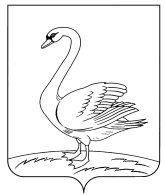 